慈濟學校財團法人慈濟技術學院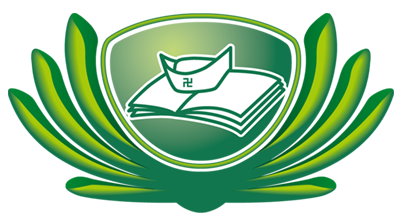 研究發展處時間：103年05月17日星期六上午08:45~16:00地點：慈濟技術學院 智慧樓3樓會議室二議程:交通資訊地址：花蓮市建國路二段880號【交通地圖】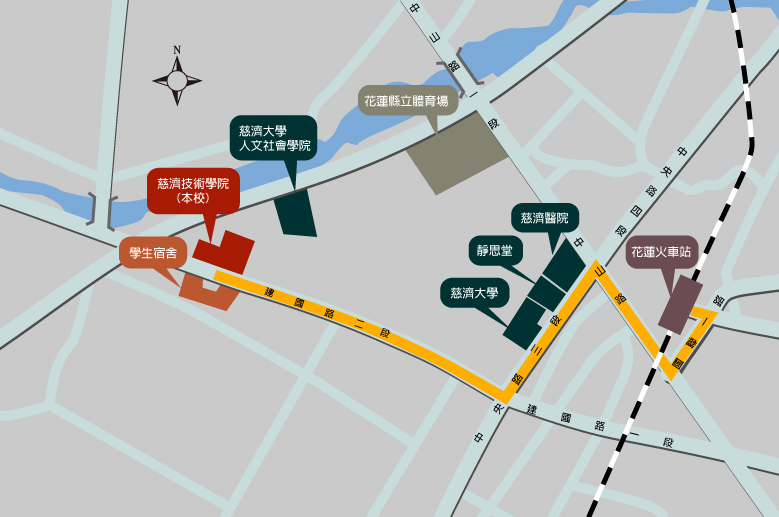 【地圖說明】
由火車站前站出站右轉，沿國聯一路往中山路方向直走，到中山路口右轉經過地下道，遇中央路四段路口左轉，經慈濟醫院、靜思堂及慈濟大學至建國路二段路口再右轉，直走到底即能看見慈濟技術學院。客運：花蓮火車站(前站)目前有花蓮客運202線往水源村 可經過本校門口 。車票22元。發車時間：06:30(假日停開) 10:20　17:30詳細時間或異動請以花蓮客運網頁為準，花蓮客運網址：http://www.yati.url.tw/index1.html計程車：若搭乘計程車建議至花蓮火車站後站到本校，目前費用約150~200元左右 學校平面圖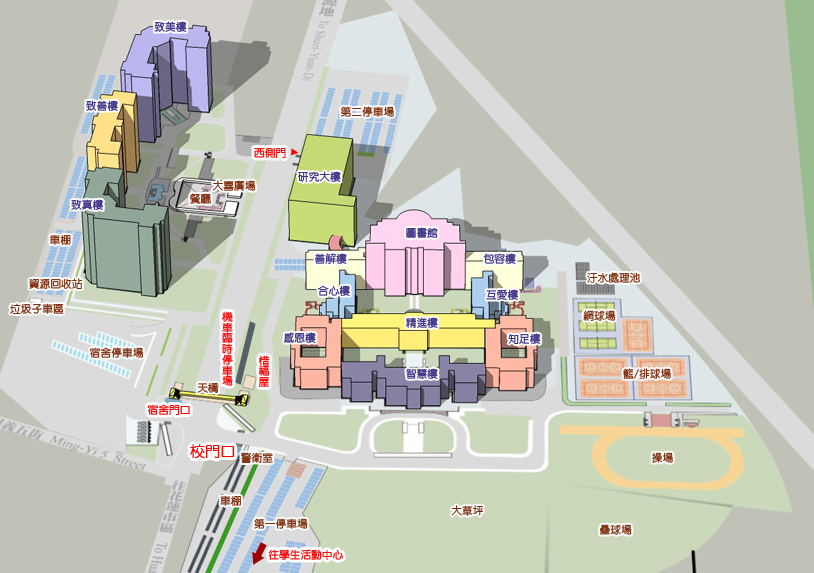 活動聯絡人: 林欣怡小姐    電話：03-8572158  #2792        傳真：03-8465413時間課程內容主講人8:45～09:00報         到報         到09:00~10:30創業輔導教戰-如何撰寫創業計畫:1. 創業計畫基本核心精神2. 創業計畫的架構3. 如何撰寫創業營運計畫台灣資訊智慧財產權協會王百祿秘書長10:30~10:45休                 息台灣資訊智慧財產權協會王百祿秘書長10:45~12:00創業輔導教戰-如何發展營運商業化模式(Business Model):1. 商業化模式為何是王道2. Business Model 主要涵蓋那些 ?3. BM 的關鍵處台灣資訊智慧財產權協會王百祿秘書長12:00～13:00午          餐午          餐13:00~14:30國際專利教戰-專利申請1. 國際專利基本核心精神2. 專利申請的架構3. 如何撰寫專利申請書連邦國際專利商標事務所蔡坤財所長14:30~15:45休                  息連邦國際專利商標事務所蔡坤財所長15:45~16:00國際專利教戰-實務經驗分享與提問連邦國際專利商標事務所蔡坤財所長16:00賦           歸賦           歸